Уважаемые налогоплательщики!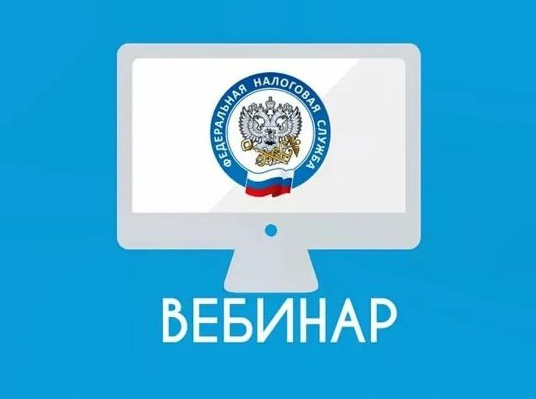 Межрайонная ИФНС России № 33 по Республике Башкортостан приглашает всех желающих принять участие в онлайн - вебинаре, который состоится  24  августа  2023 года в 15.00 час. На мероприятии будут рассмотрены следующие вопросы: 1. О порядке применения ЕНС. Порядок заполнения платежных документов.2. Изменения законодательства по имущественным налогам для юридических лиц, об исполнении организациями обязанности по предоставлению уведомлений об исчисленной сумме имущественных налогов.3. О возможности получения налоговых уведомлений на уплату имущественных налогов физических лиц и НДФЛ, а также  требований на уплату задолженности на портале Госуслуг. 4. О представлении документов, подтверждающие размер прибыли (убытка) контролируемых иностранных компаний (КИК).У налогоплательщиков будет возможность получить в онлайн-режиме ответы на возникшие практические вопросы по ЕНС.Для участия в онлайн  вебинаре необходимо перейти                                            по ссылке: https://w.sbis.ru/webinar/f2b7a78e-6e9e-4d42-9f11-533778ccee72